МИНИСТЕРСТВО СЕЛЬСКОГО ХОЗЯЙСТВА И ПРОДОВОЛЬСТВИЯЛУГАНСКОЙ НАРОДНОЙ РЕСПУБЛИКИГОСУДАРСТВЕННОЕ ОБРАЗОВАТЕЛЬНОЕ УЧРЕЖДЕНИЕВЫСШЕГО ОБРАЗОВАНИЯЛУГАНСКОЙ НАРОДНОЙ РЕСПУБЛИКИ«ЛУГАНСКИЙ ГОСУДАРСТВЕННЫЙ АГРАРНЫЙ УНИВЕРСИТЕТ»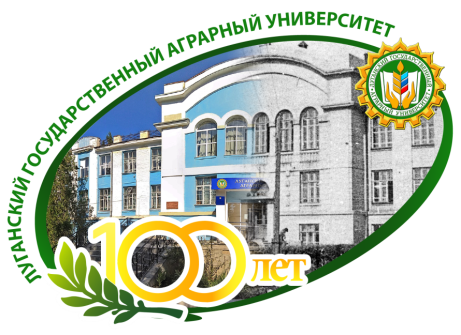 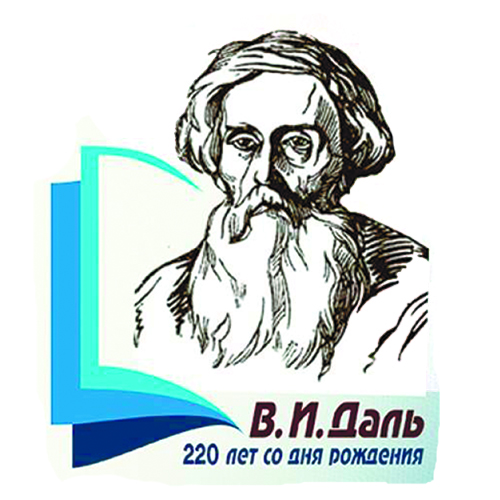 Информационное письмо Уважаемые коллеги!Приглашаем Вас принять участие в Далевском научно-практическом семинаре  «Я думаю по-русски!»,посвященном 220-летию В.И. Даля и 100-летию Луганского государственного аграрного университета. Семинар состоится 20 – 21 октября 2021 годапо адресу: г. Луганск, городок ЛГАУ 1,Луганский государственный аграрный университет ОСНОВНЫЕ НАПРАВЛЕНИЯ РАБОТЫ НАУЧНО-ПРАКТИЧЕСКОГО СЕМИНАРА1. Словарь живого великорусского языка Владимира Ивановича Даля как объект изучения русской словесности.2. Осмысление наследия В.И. Даля: историко-философский аспект.3.Творчество В.И. Даля в контексте современности.4. Фольклорные традиции в творчестве В.И. Даля.5. Проблемы межкультурной коммуникации.6. Русский язык во взаимодействии с другими языками.7. Эстетика художественного слова.Язык семинара: русский.К участию в научно-практическом семинаре ПРИГЛАШАЮТСЯ ученые, преподаватели, аспиранты, магистранты, студенты, учителя школ, сотрудники библиотек, все заинтересованные данной проблемой.Форма участия: очная/дистанционная  Время выступления докладчика – 5-10 мин. По окончании работы научно-практического семинара всем участникам на электронный адрес высылается сертификат установленного образца.Желающие принять участие в научно-практическом семинаре должны направить до 15 октября 2021 г. (включительно) по электронному адресу linguo.lnau@mail.ru заявку. Файл должен быть назван по фамилии и инициалам участника (Пример: Иванов И.И._заявка. doc).ЗАЯВКА УЧАСТНИКА ДАЛЕВСКОГО НАУЧНО-ПРАКТИЧЕСКОГО СЕМИНАРА«Я ДУМАЮ ПО-РУССКИ!»ФИО автора (без сокращений)Место работы/учебы Должность, кафедра без сокращений, ученая степень, ученое звание (при наличии)Адрес рабочий, e-mailКонтактный телефонТема докладаСпециальность (направление подготовки), курс, образовательно-квалификационный уровень (для бакалавров и магистрантов)Номер секцииФорма участия (очная/дистанционная)